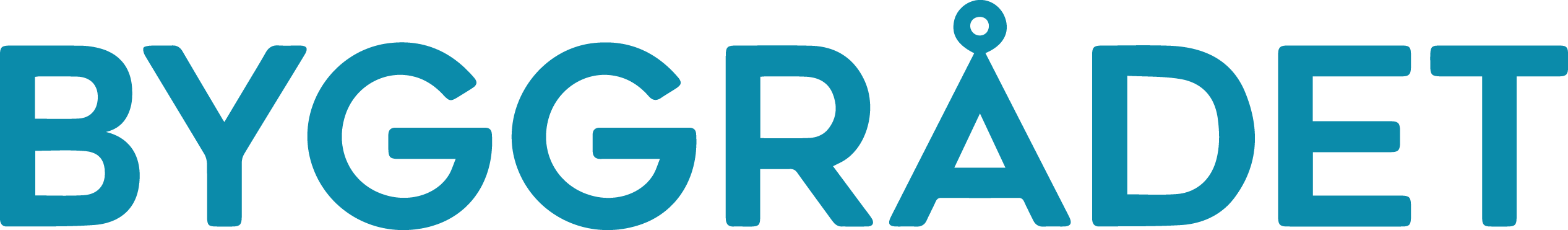 Välkommen till Dialogmöte nr 5, den 19 april 2022. Plats: Clarion hotel Malmö Live. Samling 14:00 med KaffeAvslut ca 18.00Program14.30 	Välkomna Kort information om Dialogmöte - Anders Önnerheim ordf. Byggrådet14.40 	Uppföljning av föregående möteVad har hänt, goda exempel? – Henrik SzentesNya ideér kring samverkan näringsliv/akademi? – Henrik SzentesHur går vi vidare? – Henrik Szentes15.30 	Paus/fika 15.45 	Gästföreläsning ”Hållbar samhällsutveckling” - ??16.30 		Bikupor – Vad innebär ”hållbar samhällsutveckling” 		för företag, universitet och högskolor?17.00	Presentation och gemensam diskussion17.30	Sammanfattning och avslutning – Anders Önnerheim		Mingel med lättare förtäring		Slut Svar om deltagande sker till Madeleine.hogbergolsson@byggforetagen.se eller 040-353644 senast den 5 april 2022. OBS!! Meddela om du önskar stanna på minglet! Hjärtligt välkommenStyrelsen Byggrådet 